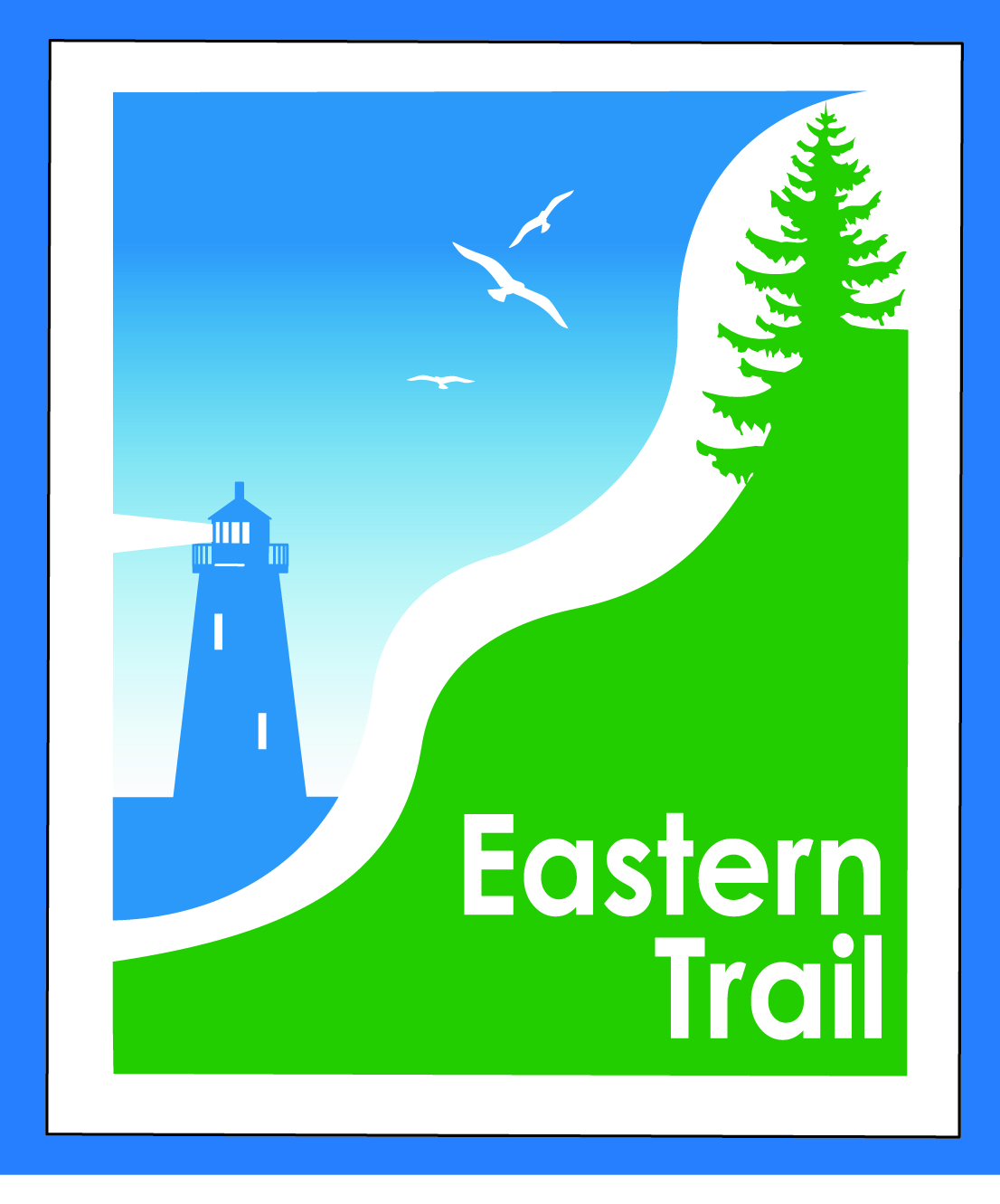                          ETMD Board of Directors  Agenda                       Kennebunk Town Hall   - Third Floor Conference Rm – April 11, 2018 - 8:30 – 10:30 a.m.	Welcome & Introductions – 5 minMinutes of February 14, 2018 (attached) needs vote - 3 minFinancial  – 5 minFebruary & March reports (attached)- needs vote – Carole, ValOperations – 25 min Current and future Event Policy – comments from Town Managers  – All Discussion and voteConnection Updates – Carole	Arundel-Kennebunkport Cottage Preserve  	Arundel Conservation Trust Ongoing / Proposed Projects - 25 min    Close the Gap - Scarborough –  019386.00 – Bill, CaroleBlazing the Trail South - Kennebunk – South Berwick – Marianne, Eric, Carole Over the River – Saco-Biddeford connection – Greg, Bob H, Tad, Jim B, CaroleReports from Municipalities  Outreach & Events – 15 min EIS - JimUpcoming ETA / ETMD events - CaroleOther Business?  –  2 minNext Meeting – May 9, 2018 Adjourn